Entrainements autonomesPossibilité de Nager avec Yael sur les créneaux des nageurs du Puy. Pour Julien, Lou, Clémence, Pauline, Léna, Loane.Le 27 février : 16h00-18h00Le 28 février : 16h00-18h00Le 1 mars : 14h00-16h00Le 2 mars : 16h00-18h00Le 8 mars : 16h30-18h00Envoyer un sms au 0675590679 pour  prévenir, si vous venez. Ne pas hésiter à faire du vélo ou toutes autres activités sportives, mais sans négliger les périodes de repos. (Deux jours de repos minimum par semaine en cette période de semi-coupure)Natation Entrainements :Ozen, Monistrol : Adresse : Le Mazel, 43120 Monistrol-sur-LoireTéléphone :04 71 61 77 20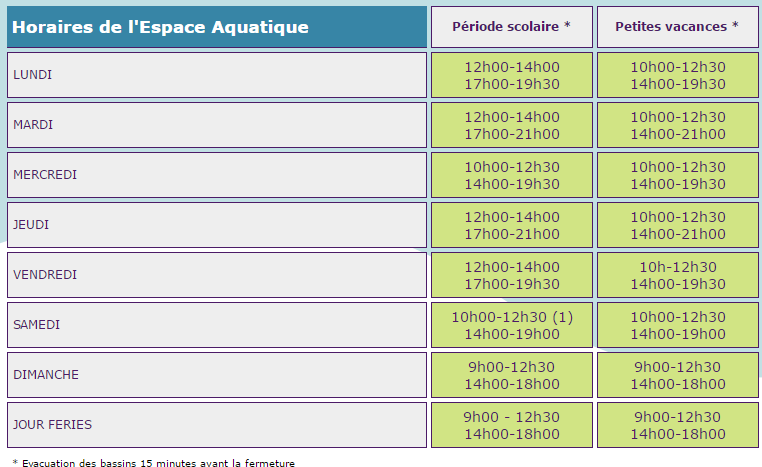 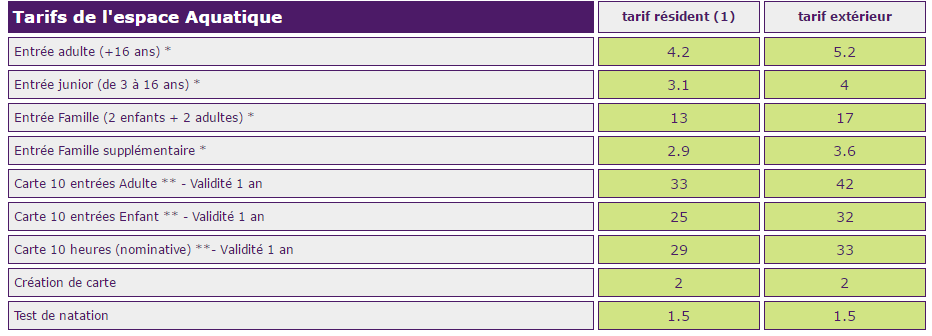 La Vague, Le Puy : Adresse : Avenue d'Ours Mons, 43000 Le Puy-en-Velay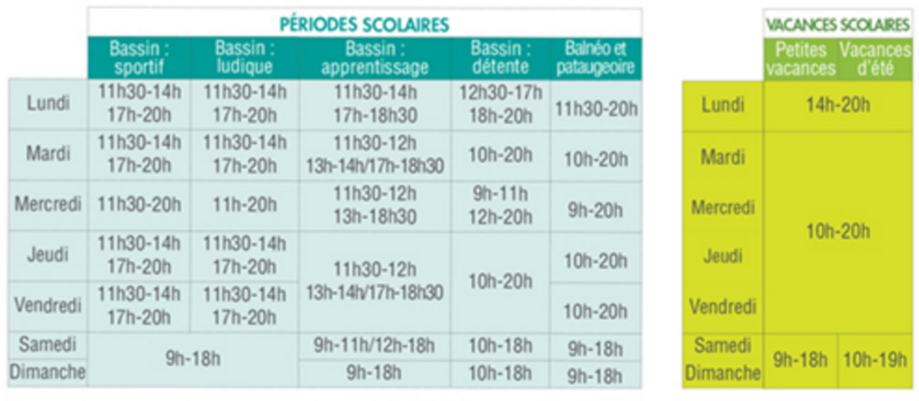 Téléphone :04 71 00 57 00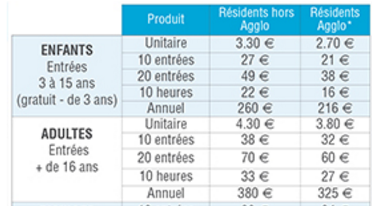 1 : 4100mEch :200 Crawl3*1004N200 Dos3*1004N JbsVitesse : 8*25 Dp : 50’     4crawl/2choix/2dosTechnique Dos : x2150 Opposition50Jbs (sans planche)100 Rattrapé derrière50Jbs (sans planche)3*50 Dp : 1’00 Bien nagé, coulée : 5m miniSérie 4n :12*125 4n25m par nage + 50m spé rapide = 125 4nDp : 2min 15Vitesse : 8*25 Dp : 50’     4crawl/2choix/2dos200 SOUPLE2 : 4150mEch :200 Crawl3*1004N200 Brasse3*1004N Jbs200 Crawl + PullVitesse : 8*25 Dp : 50’     4crawl/2choix/2BrasseTechnique Brasse : x2150 2*Jbs50Jbs 100 Glisse Max50Jbs 3*50 Dp : 1’10 Bien nagé, coulée maxSérie Crawl :10*100 Crawl Dp : 1’30200 récupSurvitesse : 10*25 Dp : 50’     2crawl/2choixAvec Palmes et Plaques300 SOUPLE3 : 4100mEch :200 Crawl3*1004N300 Pap (50 Educ/50jbs/50NC)3*1004N JbsVitesse : 8*25 Dp : 50’     4crawl/2choix/2papTechnique Pap : x2150 1Bras/1Bras/2Bras50Jbs 100 Godilles + Traction50Jbs 3*50 Dp : 1’10 Bien nagé, coulée maxSérie Crawl :10*200 Crawl Dp : 3’151 N.C1 Pull1 Pull + Plaque3 Palmes1 Pull1 Pull + Plaque2 N.C4 : 3750mEch :400 Crawl400 ChoixSérie Spé :8*50 Jbs R :15’8*50 N.C R : 20’Série Crawl :6*100m Crawl Dp : 1’45m25/25/25/25  25/25/25/2525/25/25/25ALL 200 Coulée Max200 Récup6*100m Crawl Dp : 1’30m Avec Palmes25/25/25/25  25/25/25/2525/25/25/25ALL 200 Coulée MaxSurvitesse : 10*25 Dp : 50’     2crawl/2choixAvec Palmes et Plaques300 SOUPLEMusculation Prendre Minimum deux jours de repos entre chaque séance de MuscuSéance 1 Abdo/Gainage :10min ech à sec 8*45 gainage 30sec’Récup2fois de tous les côtés5Min de Récup( 10 répét, 20sec récup )* 4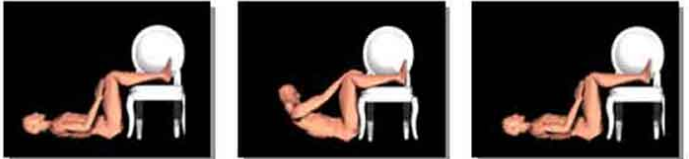 2Min de Récup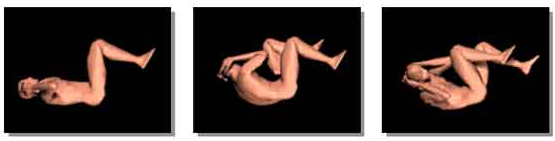 (20 répét, ou 10 de chaque côté, 20sec récup) * 45min de récup8*50 gainage 30sec’Récup2fois de tous les côtésJour 2 Membres Supérieur :10min ech à sec,Puis l’ensemble x3 :5*6 pompes R : 30’4min repos4*45 gainage 30sec’Récup1 fois de tous les côtés4min repos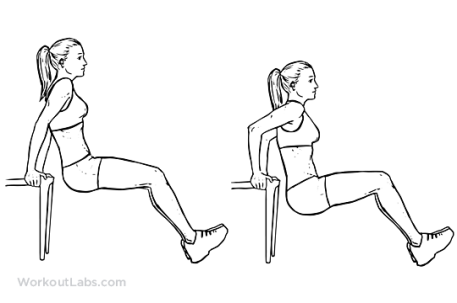 Dips 5*8  R:30’     4 min de Repos4*45 gainage 30sec’Récup1 fois de tous les côtés6min reposJour 3 Membres Inférieur :L’ensemble X3 :50sec de chaise20sec récup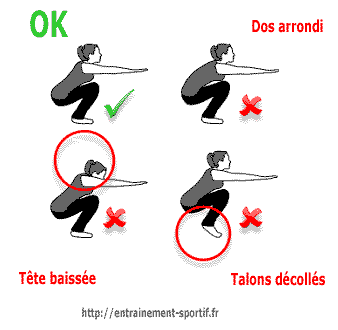 10 répet20sec récup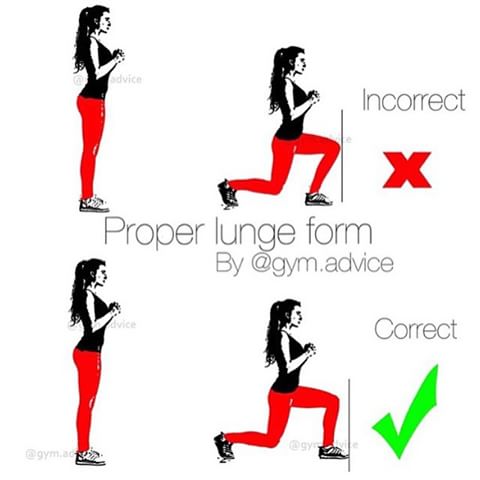 10répet (sur chaque jambe)1min récup3min récup4*45 gainage 30sec’Récup1 fois de tous les côtés5min repos